Publicado en España el 13/06/2018 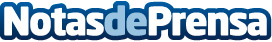 Sqrups! renueva su logo pensando en su expansión internacionalLa compañía ya cuenta con 170.000 clientes mensuales, cifra que superará superar en el presente ejercicioDatos de contacto:Pura de RojasALLEGRA COMUNICACION91 434 82 29Nota de prensa publicada en: https://www.notasdeprensa.es/sqrups-renueva-su-logo-pensando-en-su Categorias: Internacional Marketing Recursos humanos Consumo http://www.notasdeprensa.es